Новый год 2023Новогодняя вечеринка «ГУЛЯЙ ПО-НАШЕМУ»Размещение детей до 12 лет с питанием бесплатно на доп. месте. (1 ребенок в номере)Новогодний банкета за дополнительную плату 4700 руб.Программа:«ГУЛЯЙ ПО-НАШЕМУ» - это множество конкурсов и призов, зажигательная музыка всех поколений, танцы до утра.ФОТО ЗОНА в вашем распоряжении. Загадывайте желания и целуйтесь на здоровье под светящимися ночными пальмами.Специальное НОВОГОДНЕЕ МЕНЮ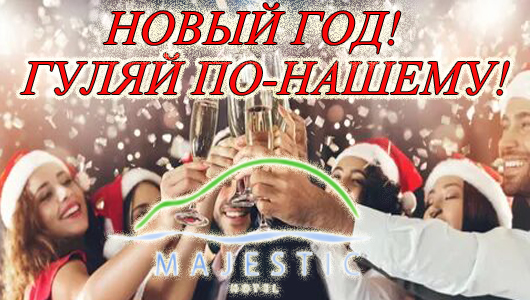 